
Read and choose the best answer. Put a tick.Tim rides a bike.          a) 				 b)                                                   c)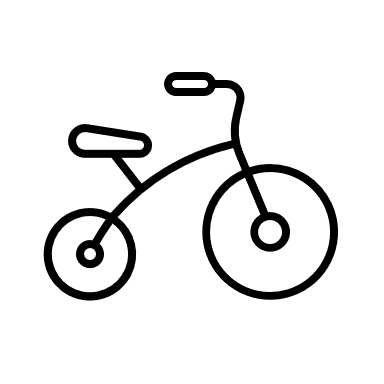 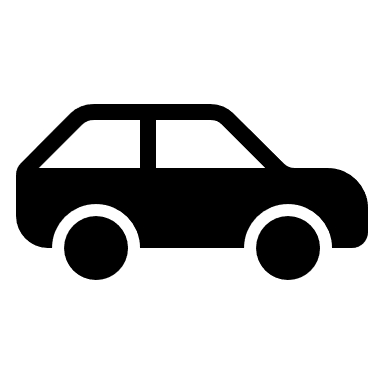 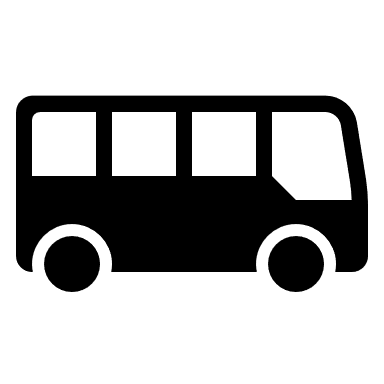 Chido goes to work by bus.           a)        			   b)                                                  c) 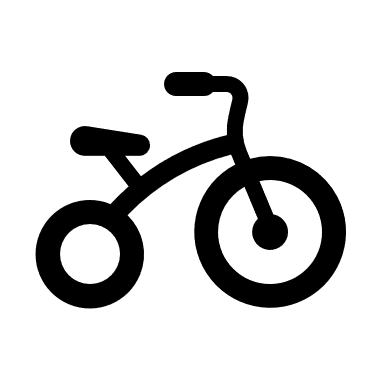 A pilot flies a plane.                 a)                                                  b)                                                  c)    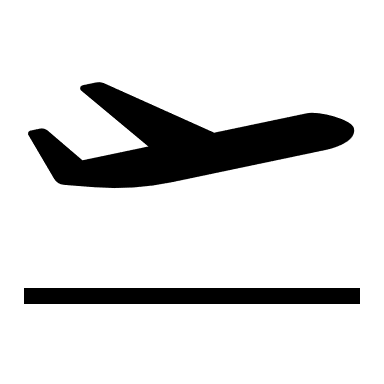 Faith drives a car.              a)                                       b)                                                               c)     There is a forest.              a)                                       b)                                                       c)     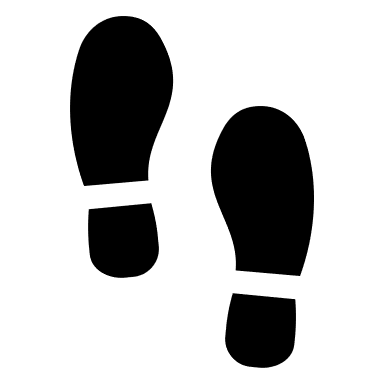 Answer keya; 2. B; 3. a; 4. b; 5. aName: ____________________________    Surname: ____________________________    Nber: ____   Grade/Class: _____Name: ____________________________    Surname: ____________________________    Nber: ____   Grade/Class: _____Name: ____________________________    Surname: ____________________________    Nber: ____   Grade/Class: _____Assessment: _____________________________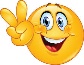 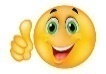 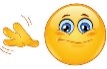 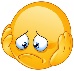 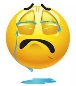 Date: ___________________________________________________    Date: ___________________________________________________    Assessment: _____________________________Teacher’s signature:___________________________Parent’s signature:___________________________